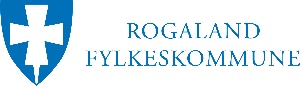 OPPGAVER OG VURDERINGSKRITERIER TIL FAGPRØVENI MOTORSYKKELFAGETVURDERINGSKRITERIERPLANLEGGINGog begrunnelserArbeidsoppgaver med konkretiseringNotater jfr vurderingskriterier s.2Notater jfr vurderingskriterier s.2Notater jfr vurderingskriterier s.2Notater jfr vurderingskriterier s.2PLANLEGGINGog begrunnelserArbeidsoppgaver med konkretiseringIkke beståttBeståttBestått meget godtKommentarerPLANLEGGINGog begrunnelserPlanlegging og beregning av tidsbruk.PLANLEGGINGog begrunnelserDokumentasjon av planlagt arbeid.PLANLEGGINGog begrunnelserHMS.PLANLEGGINGog begrunnelserBruk av verkstedhåndbok.PLANLEGGINGog begrunnelserBruk av koblingsskjema.PLANLEGGINGog begrunnelserBruk av diagnoseutstyr.PLANLEGGINGog begrunnelserKvalitetskontroll av eget arbeid.GJENNOMFØRINGav eget faglig arbeidArbeidsoppgaver med konkretiseringNotater jfr vurderingskriterier s.2Notater jfr vurderingskriterier s.2Notater jfr vurderingskriterier s.2Notater jfr vurderingskriterier s.2GJENNOMFØRINGav eget faglig arbeidArbeidsoppgaver med konkretiseringIkke beståttBeståttBestått meget godtKommentarerGJENNOMFØRINGav eget faglig arbeidOrden på arbeidsplass/verktøyvalg.GJENNOMFØRINGav eget faglig arbeidUtførelse i henhold til plan/skjema.GJENNOMFØRINGav eget faglig arbeidValg av verktøy.GJENNOMFØRINGav eget faglig arbeidBruk av teknisk oppslagsverk.GJENNOMFØRINGav eget faglig arbeidForklaringsevne arbeidsprosess.GJENNOMFØRINGav eget faglig arbeidProblemløsningsevne.GJENNOMFØRINGav eget faglig arbeidBruk av diagnoseutstyr.GJENNOMFØRINGav eget faglig arbeidKvalitetskontroll eget arbeid.GJENNOMFØRINGav eget faglig arbeidKommunikasjon med kunde.GJENNOMFØRINGav eget faglig arbeidForståelse av bedriftens retningslinjer.GJENNOMFØRINGav eget faglig arbeidHMS.GJENNOMFØRINGav eget faglig arbeidVURDERINGav eget faglig arbeidArbeidsoppgaver med konkretiseringNotater jfr vurderingskriterier s.2Notater jfr vurderingskriterier s.2Notater jfr vurderingskriterier s.2Notater jfr vurderingskriterier s.2VURDERINGav eget faglig arbeidArbeidsoppgaver med konkretiseringIkke beståttBeståttBestått meget godtKommentarerVURDERINGav eget faglig arbeidRefleksjoner over eget arbeid, evne til å vurdere hva som er bra/mindre bra.VURDERINGav eget faglig arbeidEvne til å begrunne valg av metode.VURDERINGav eget faglig arbeidForslag til forbedringer.VURDERINGav eget faglig arbeidVURDERINGav eget faglig arbeidVURDERINGav eget faglig arbeidDOKUMENTASJON av eget faglig arbeidArbeidsoppgaver med konkretiseringNotater jfr vurderingskriterier s.2Notater jfr vurderingskriterier s.2Notater jfr vurderingskriterier s.2Notater jfr vurderingskriterier s.2DOKUMENTASJON av eget faglig arbeidArbeidsoppgaver med konkretiseringIkke beståttBeståttBestått meget godtKommentarerDOKUMENTASJON av eget faglig arbeidHvordan arbeidet er dokumentert i forhold til bedriftens interne krav.DOKUMENTASJON av eget faglig arbeidViser dokumentasjonen forståelse for kompetansemålene i læreplanen?DOKUMENTASJON av eget faglig arbeidDOKUMENTASJON av eget faglig arbeidDOKUMENTASJON av eget faglig arbeidDOKUMENTASJON av eget faglig arbeidPLANLEGGINGog begrunnelserVurderingskriterierVurderingskriterierVurderingskriterierPLANLEGGINGog begrunnelserIkke beståttBeståttBestått meget godtPLANLEGGINGog begrunnelserFeil i planlegging og risikovurdering lite eller ingen referanser til forskrifter og loverMangelfull flytplan/fremdriftsplan.Ikke hensyntatt HMSJobben er planlagt og vurdert uten åpenbare feil, har referanser til verkstedhåndboken og inneholder fremdriftsplanHensynstatt HMSJobben er svært godt planlagt med referanser til verkstedhåndboken og lover/regler.Inneholder material og verktøyliste samt god fremdriftsplanGod HMSGJENNOMFØRINGav eget faglig arbeidVurderingskriterierVurderingskriterierVurderingskriterierGJENNOMFØRINGav eget faglig arbeidIkke beståttBeståttBestått meget godtGJENNOMFØRINGav eget faglig arbeidDet er kritiske mangler til driftssikkerheten, trafikkfarlig og fare for liv og helseKandidaten bruker ikke verkstedhåndboken, dårlig kunnskap om arbeidsmetodeneRotete arbeidsplassLiten forståelse for aktuelle verdierSluttproduktet er ikke salgbart eller trafikksikkertDet foreligger ingen kritiske mangler til driftssikkerhet eller trafikksikkerhetJobben er planlagt og gjennomført uten åpenbare feil ang. driftssikkerhet og trafikksikkerhetArbeidet er av god kvalitet og gjennomført etter gjeldende HMS-reglerFølge verkstadhåndboken og egen arbeidsbeskrivelse Forståelse for jobbenArbeidet er av meget god kvalitet og gjennomført i overenstemmelsene med gjeldende HMS-regler, kandidaten behersker verkstedhåndboken godt og kan forklare arbeidsmetodene.Kandidaten er kreativ, selvstendig og finner gode løsninger i forbindelse med planlegging, valg av løsninger og bruk av verktøy og utstyrArbeidet gjennomføres med faglig høy standard på sluttprodukt i henhold til fabrikantens anbefalinger og gjeldende lover og reglerKandidaten kommuniserer godt underveis og forklarer selvstendig og uoppfordretVURDERINGav eget faglig arbeidVurderingskriterierVurderingskriterierVurderingskriterierVURDERINGav eget faglig arbeidIkke beståttBeståttBestått meget godtVURDERINGav eget faglig arbeidIkke levert egenvurderingUrealistisk vurdering av eget arbeidMangelfull evne til å begrunne egne valgEvne til å begrunne egne valg og forklare utført arbeidRealistisk vurdering av eget arbeidBegrunner endringer i eget arbeid og ser eventuelle forbedringerMeget gode forklaringer på valg som er tattDOKUMENTASJONav eget faglig arbeidVurderingskriterierVurderingskriterierVurderingskriterierDOKUMENTASJONav eget faglig arbeidIkke beståttBeståttBestått meget godtDOKUMENTASJONav eget faglig arbeidDokumentasjonen er feilOg ikke i henhold til fabrikantens anvisninger og lover/reglerMangelfull verktøyliste og logg over medgått tid og materiellDokumentert i henhold til fabrikantens anvisninger og gjeldende lover/reglerOversiktlig arbeidsordreDokumentert i henhold til fabrikantens anvisninger og gjeldende lover/regler.Kan redegjøre og forklare eventuelle avvikOversiktlig arbeidsordre med utfyllende tekst til kunde.